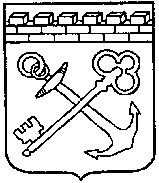 КОМИТЕТ ГОСУДАРСТВЕННОГО ЗАКАЗАЛЕНИНГРАДСКОЙ ОБЛАСТИПРИКАЗ № _______________от «______» ___________________ 2019  годаВ целях исполнения пункта 1.2. Положения о порядке проведения конкурса на право замещения вакантной должности руководителя государственного унитарного предприятия (государственного автономного, бюджетного или казенного учреждения) в Ленинградской области, утвержденного постановлением Губернатора Ленинградской области от 1 февраля 2000 № 32-пг:Утвердить квалификационные требования, предъявляемые к кандидатам на замещение вакантной должности руководителя подведомственного Комитету государственного заказа Ленинградской области Государственного бюджетного учреждения Ленинградской области «Фонд имущества Ленинградской области», согласно приложению 1 к настоящему приказу.Утвердить перечень документов, представляемых заявителем, согласно приложению 2 к настоящему приказу.Признать утратившим силу приказ Комитета государственного заказа Ленинградской области от 06 сентября 2019 года № 14-п  4. Контроль за исполнением настоящего приказа оставляю за собой.Председатель Комитета                                                                          Д.И. ТолстыхКвалификационные требования, предъявляемые к кандидатам на замещение вакантной должности руководителя подведомственного Комитету государственного заказа Ленинградской области Государственного бюджетного учреждения Ленинградской области «Фонд имущества Ленинградской области»1.1.  Высшее профессиональное образование по одной из специальностей (направлений подготовки) укрупненной группы специальностей    и направлений подготовки  «Экономика и управление» либо по специальности «Информационные системы и технологии». Профессиональные знания и навыки в сфере закупок, подтверждаемые документом о квалификации.1.2. Стаж работы не менее пяти лет, из них на руководящих должностях не менее трех лет;1.3. Знания и навыки:1.3.1 Знания:Конституции Российской Федерации;Бюджетного кодекса Российской Федерации и иных нормативных правовых актов Российской Федерации и Ленинградской области, регулирующих бюджетные правоотношения;Земельного кодекса Российской Федерации;Гражданского кодекса Российской Федерации;Жилищного кодекса Российской Федерации;Федерального закона от 2 мая 2006 года № 59-ФЗ «О порядке рассмотрения обращений граждан Российской Федерации»;Федерального закона от 25 декабря 2008 года № 273-ФЗ «О противодействии коррупции» и иных нормативных правовых актов Российской Федерации и Ленинградской области в сфере противодействия коррупции;Федерального закона от 27 июля 2006 года № 149-ФЗ «Об информации, информационных технологиях и о защите информации»;Федерального закона от 27 июля 2006 года № 152-ФЗ «О персональных данных»;Федерального закона от 5 апреля 2013 года № 44-ФЗ «О контрактной системе в сфере закупок товаров, работ, услуг для обеспечения государственных и муниципальных нужд» и иных нормативных правовых актов Российской Федерации и Ленинградской области, регулирующих отношения в сфере закупок товаров, работ, услуг для обеспечения государственных и муниципальных нужд; Федерального закона от 18 июля 2011 года № 223-ФЗ «О закупках товаров, работ, услуг отдельными видами юридических лиц»;Федерального закона от 27 декабря 2001 года № 178-ФЗ «О приватизации государственного и муниципального имущества»;Федерального закона от 22 июля 2008 года № 159-ФЗ «Об особенностях отчуждения недвижимого имущества, находящегося в государственной собственности субъектов Российской Федерации или в муниципальной собственности и арендуемого субъектами малого и среднего предпринимательства, и о внесении изменений в отдельные законодательные акты Российской Федерации»;Федерального закона от 26 июля 2006 № 135-ФЗ «О защите конкуренции»;Федерального закона от 21 июля 2005 года № 115-ФЗ «О концессионных соглашениях»;Федерального закона от 13 июля 2015 года № 224-ФЗ «О государственно-частном партнерстве, муниципально-частном партнерстве в Российской Федерации и внесении изменений в отдельные законодательные акты Российской Федерации»;Постановления Правительства Российской Федерации от 12 августа 2002 года № 585 «Об утверждении Положения об организации продажи государственного или муниципального имущества на аукционе и Положения об организации продажи находящихся в государственной или муниципальной собственности акций открытых акционерных обществ на специализированном аукционе»;Постановления Правительства Российской Федерации от 06 февраля 2006 года № 75 «О порядке проведения органом местного самоуправления открытого конкурса по отбору управляющей организации для управления многоквартирным домом»;Постановления Правительства Российской Федерации от 22 июля 2002 № 549 «Об утверждении Положений об организации продажи государственного или муниципального имущества посредством публичного предложения и без объявления цены»;Приказа ФАС России от 10 февраля 2010 года № 67 «О порядке проведения конкурсов или аукционов на право заключения договоров аренды, договоров безвозмездного пользования, договоров доверительного управления имуществом, иных договоров, предусматривающих переход прав в отношении государственного или муниципального имущества, и перечне видов имущества, в отношении которого заключение указанных договоров может осуществляться путем проведения торгов в форме конкурса»;Трудового законодательства;Налогового законодательства;Основ менеджмента, финансирования и организации бухгалтерского учета; основ управления, делопроизводства, организации труда; порядка разработки и заключения коллективных трудовых договоров; правил делового поведения; порядка организации учета хозяйственных расходов и денежных средств; вопросов управления имуществом Ленинградской области, закрепленным на праве хозяйственного ведения; порядка работы со служебной информацией; правил по охране труда и противопожарной безопасности.1.3.2. Навыки:Оперативного принятия и реализации управленческих решений по направлению деятельности и контроля их выполнения; владения приемами межличностных отношений и мотивации подчиненных; подбора и расстановки кадров; своевременного выявления и разрешения проблемных ситуаций, приводящих к конфликту интересов; ведения деловых переговоров; взаимодействия с другими ведомствами, государственными органами, представителями субъектов Российской Федерации, муниципальных образований; публичного выступления; нормотворческой деятельности; планирования и организации рабочего времени; работы с гражданами и организациями; владения современными средствами, методами и технологией работы с информацией и документами; делового письма; ведения служебного документооборота, исполнения служебных документов; организационно-аналитической работы, разработки и подготовки предложений для последующего принятия управленческих решений по профилю деятельности; системного подхода к решению задач; пользования современной оргтехникой и программными продуктами, работы на компьютере на уровне пользователя (ОС Windows, MS Office, информационные правовые системы, «Интернет» и сетевые ресурсы), использования копировальной техники, средств телефонной и факсимильной связи.Перечень документов, представляемых заявителем1) собственно заявка, включающая согласие заявителя с условиями, изложенными в конкурсной документации;2) анкета заявителя, написанная собственноручно и содержащая сведения, предусмотренные в анкете, форма которой утверждена распоряжением Правительства Российской Федерации от 26 мая 2005 года N 667-р;3) копия диплома о высшем образовании с копиями вкладышей к дипломам;4) одна фотография размером 4 x 6 см;5) список публикаций по направлениям своей профессиональной деятельности (при наличии);6) заверенные в установленном порядке копии трудовой книжки или иных документов, подтверждающих трудовую (служебную) деятельность гражданина, документов о повышении квалификации, о присвоении ученой степени либо ученого звания.7) предложения участника конкурса по организации работы предприятия (учреждения), обеспечивающие улучшение основных показателей его деятельности.8) заявитель вправе представить другие документы, не предусмотренные настоящим Положением, характеризующие личность заявителя, его деловую репутацию и профессиональную квалификацию.«Об утверждении квалификационных требований, предъявляемым к кандидатам на замещение вакантной должности руководителя подведомственного Комитету государственного заказа Ленинградской области Государственного бюджетного учреждения Ленинградской области «Фонд имущества Ленинградской области» и о признании утратившим силу приказа Комитета государственного заказа Ленинградской области от 06 сентября 2019 года № 14-п»  Приложение 1 к приказу Комитета государственного заказа Ленинградской областиот ____________2019 года № ______Приложение 2 к приказу Комитета государственного заказа Ленинградской областиот ____________2019 года № ______